EXERCITII  PENTRU  JOCUL 1x1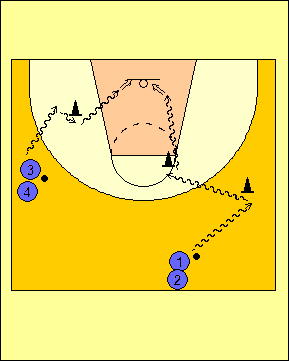 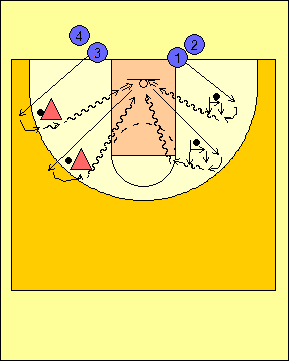 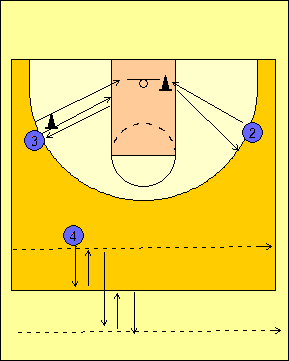 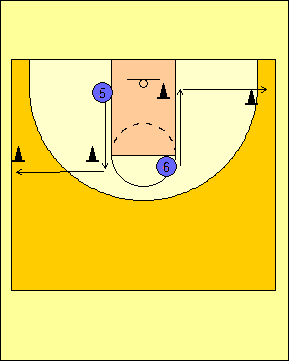 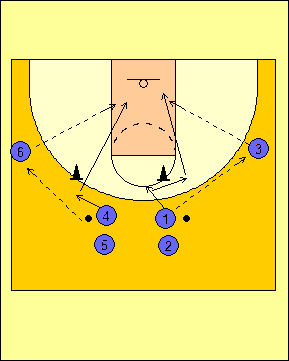 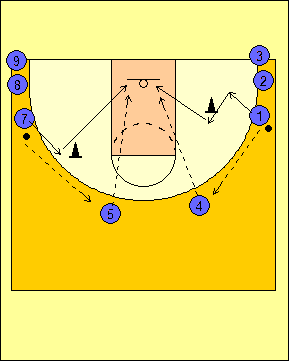 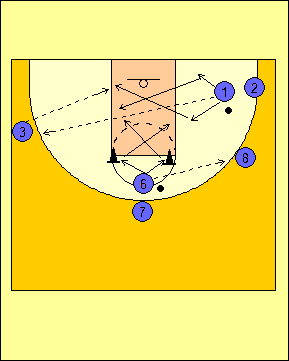 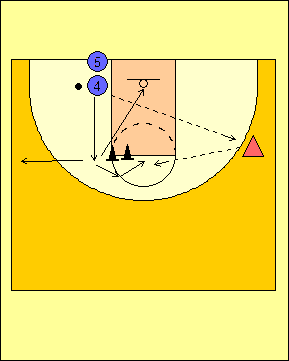 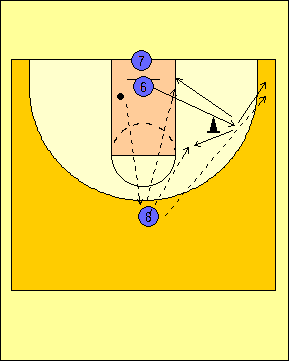 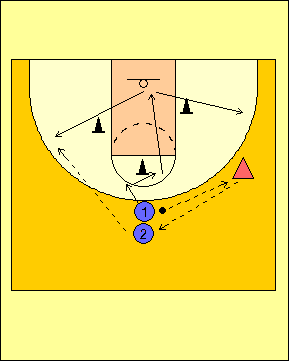 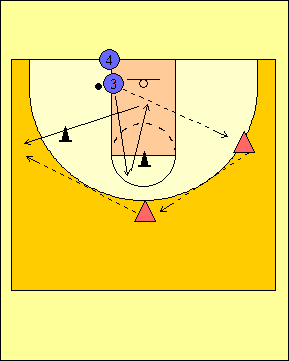 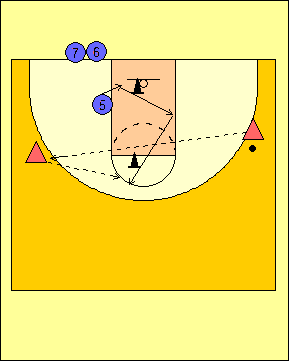 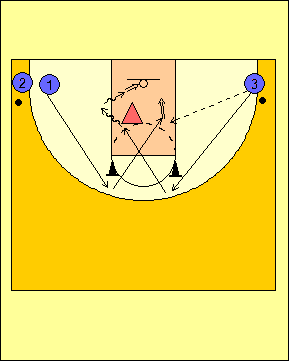 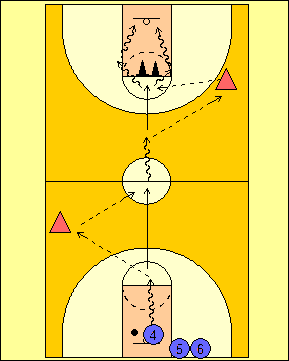 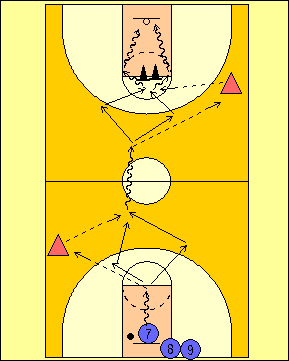 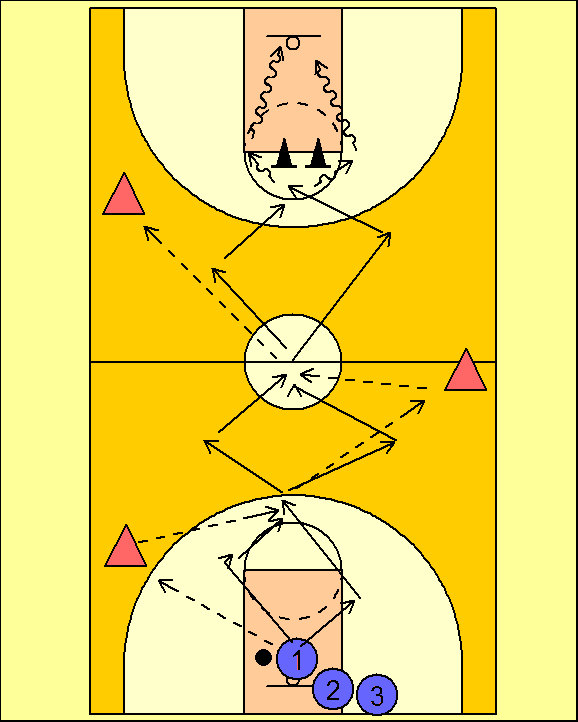 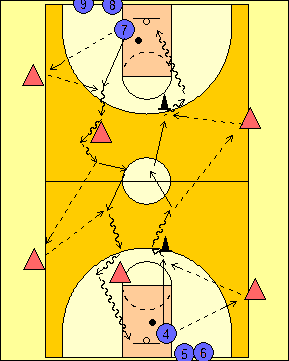 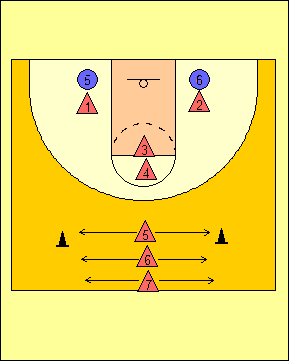 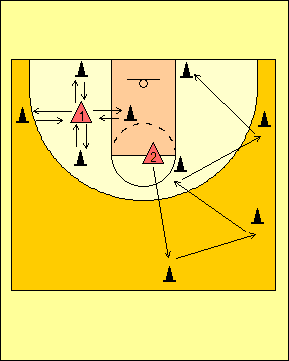 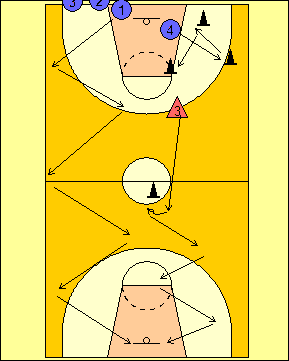 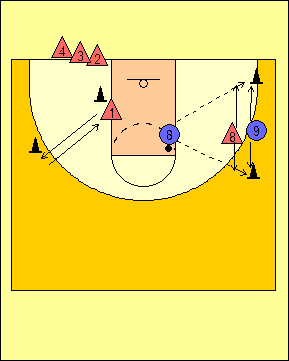 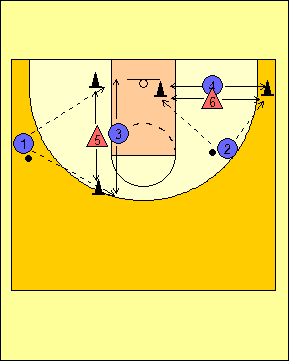 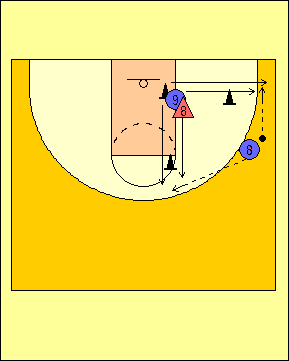 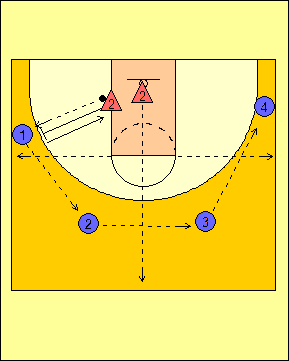 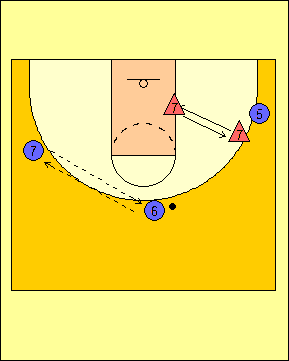 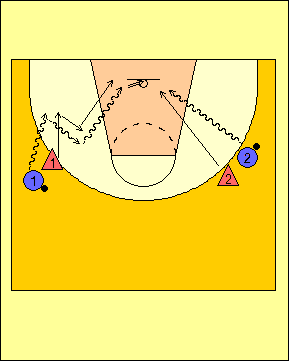 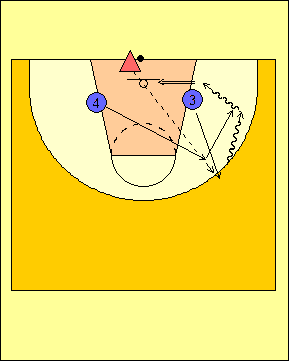 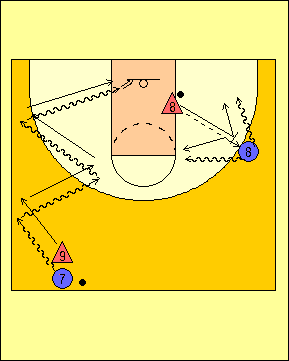 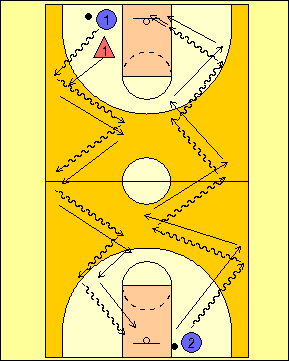 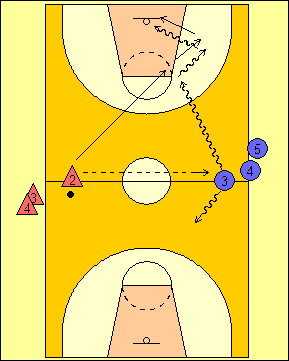 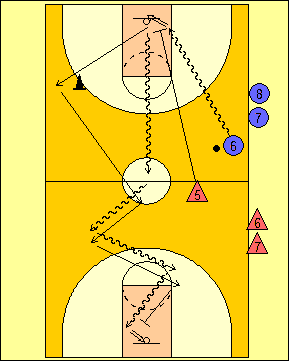 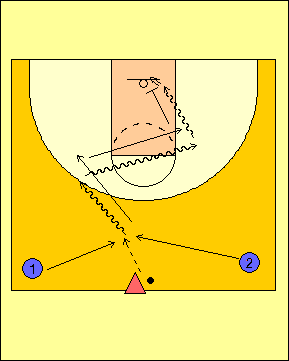 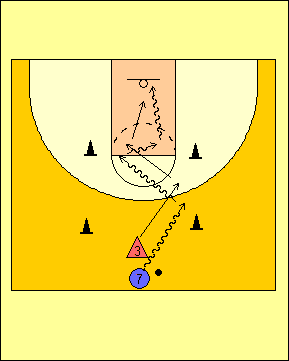 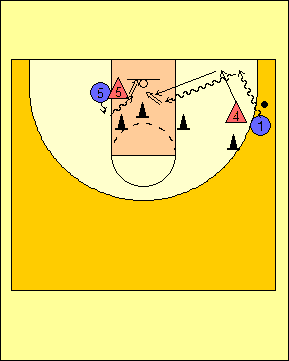 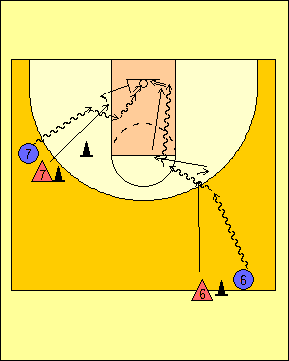 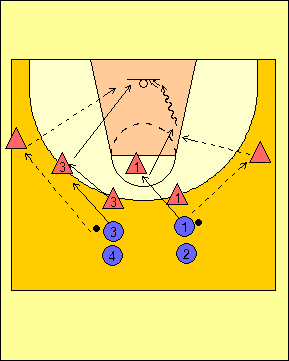 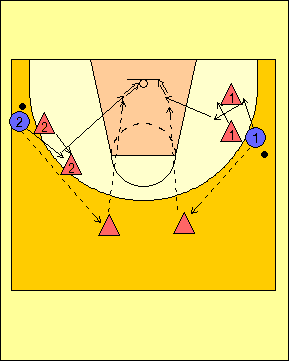 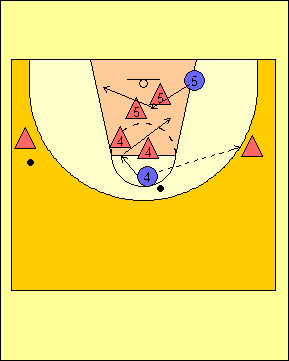 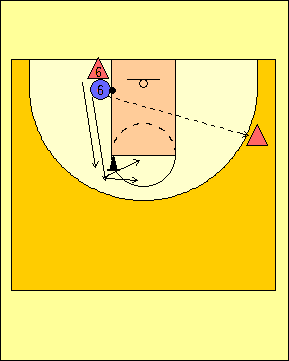 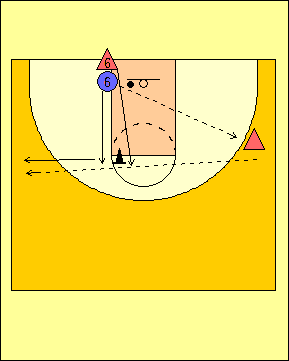 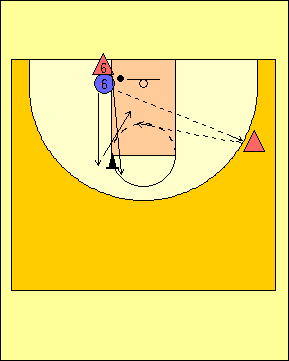 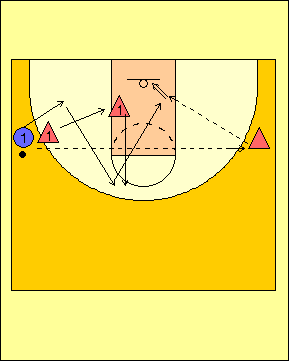 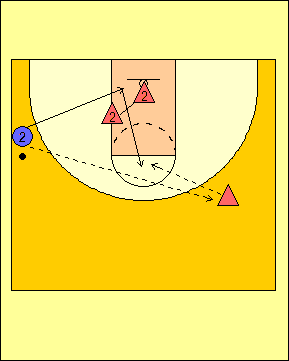 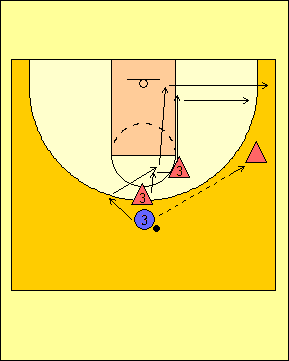 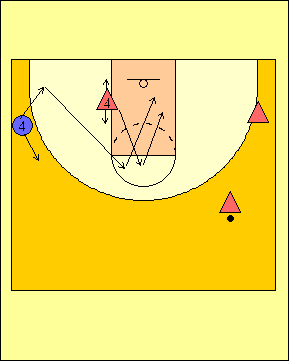 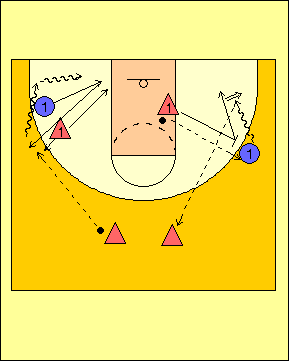 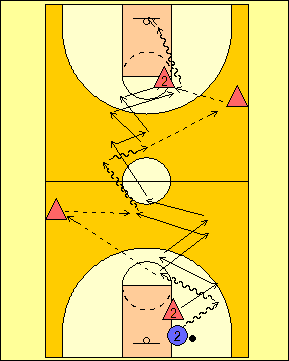 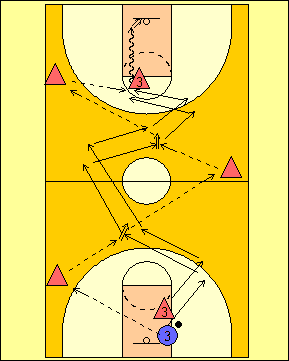 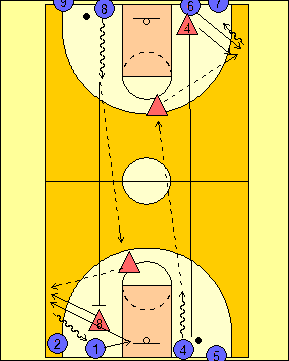 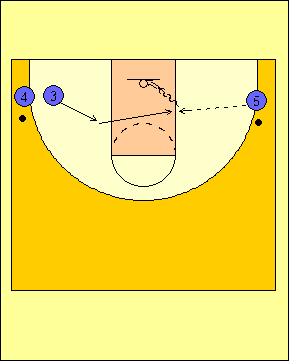 